adidas Unveils the Official Match Ball for the European Qualifiers of the FIFA World Cup 2018 - New design shows off the fans’ perspective of the stadium, pitch and match atmosphere – - Red and black bursts of color and heart logo represent the tense heartbeat and the adrenaline rush for fans - - Ball to be used on pitch for the first time on September 4th - 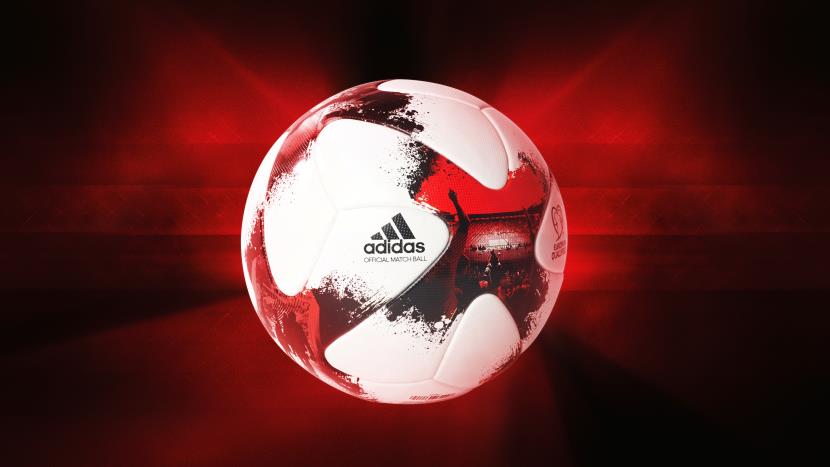 Herzogenaurach, 2nd September – adidas has today launched the Official Match Ball for the European Qualifiers of the FIFA World Cup 2018, and the ball that will ultimately decide who, from Europe, makes it to the tournament in Russia.The unique design features images taken from inside real stadiums by real fans, capturing the beautiful game from a supporter’s perspective. Designed to demonstrate the emotion felt by fans walking into the venue and out onto the stands, the ball’s design pays homage to the adrenaline and racing hearts that supporters experience in the build-up to a match. It includes a new heart-shaped logo, along with bursts of red and black colouring to represent a beating heart and the explosion of emotions felt in the stands.The structure incorporates the same innovative and widely praised panel shape as the Beau Jeu and Fracas, offering premium surface structure, enhanced grip and in-flight visibility. The new ball will be seen on pitch for the first time in the first round of European qualifiers, kicking off on Sunday 4th September.  For further information please visit adidas.com/football or go to facebook.com/adidasfootball or follow @adidasfootball on twitter to join the conversation.- END -For further media information please visit http://news.adidas.com/GLOBAL/PERFORMANCE/FOOTBALL or contact:Notes to editors: About adidas Footballadidas is the global leader in football. It is the official sponsor / official supplier partner of the most important football tournaments in the world, such as the FIFA World Cup™, the FIFA Confederations Cup, the UEFA Champions League, the UEFA Europa League and the UEFA European Championships. adidas also sponsors some of the world’s top clubs including Manchester United, Real Madrid, FC Bayern Munich, Juventus, Chelsea and AC Milan. Some of the world’s best players also on the adidas roster are Leo Messi, Paul Pogba, Gareth Bale, Thomas Müller, Luis Suárez, James Rodríguez, Diego Costa and Mesut Özil.Simon BristowPR Director – Herzo NewsroomEmail: simon.bristow@adidas.com Tel: +49/9132/84-73 703 Julien LanfreyGlobal PR Manager, adidas FootballEmail: julien.lanfrey@adidas.com  Tel: +49/160/977/16429 